c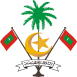 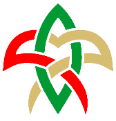 ކައުންސިލް ޕިކަޕް ކުއްޔަށް ހިފުމަށް އެދޭ ފޯމްނިލަންދެއަތޮޅު އުތުރުބުރީ ދަރަނބޫދޫ ކައުންސިލްގެ އިދާރާSecretariate of the North Nilandhe Atholhu Dharanboodhoo Councilދަރަނބޫދޫ، ދިވެހިރާއްޖެ.Dharanboodhoo, Rep of Maldivesޚިދުމަތަށް އެދޭ ފަރާތް:ޚިދުމަތަށް އެދޭ ފަރާތް:ފުރިހަމަ ނަން:ދާއިމީ އެޑްރެސް ( އަތޮޅާއި ރަށާއެކު ):އައިޑީކާޑު ނަންބަރު:ގުޅޭނެ ފޯން ނަންބަރު:ޚިދުމަތް ބޭނުންވާ ގޮތް:ކުލި ދައްކަން އެއްބަސްވާ ގޮތް:ދަތުރަށް:         ގަޑިއަށް:     ހިލޭ: ވަގުތުން ފައިސާ ދައްކާ ގޮތަށް:            ފަހުން ފައިސާ ދައްކާގޮތަށް:ބޭނުން:ބޭނުން:ހޭދަވި ވަގުތު: ( އިދާރީ ބޭނުމަށް )ހޭދަވި ވަގުތު: ( އިދާރީ ބޭނުމަށް )ތާރީޚް:                             ގަޑި:ހޭދަވި ވަގުތު:ތާރީޚް:                             ގަޑި:ދަތުރުގެ ޢަދަދު:ކުލި ނަގާނެ އުޞޫލް:ޕިކަޕްގައި ކުލީ ދަތުރުކޮށްދެވޭނީ ގަޑިއަކަށް -/100 ( އެއްސަތޭކަ ) ރުފިޔާ އަށެވެ. 30 މިނެޓަށް ނަމަ -/50 ( ފަންސާސް ) ރުފިޔާއަށެވެ. 30 މިނެޓަށް ވުރެ އިތުރުވެފައި ގަޑިއެއްގެ އިރު ހަމަނުވި ނަމަވެސް އަގުނަގާނީ ގަޑިއެއްގެ އިރަށްވާވަރަށެވެ. ގަޑިއެއްގެ އިރަށްވުރެ އިތުރުވެއްޖެ ނަމަ ފައިސާ ނަގާނީ އިތުރުވާ ކޮންމެ 05 މިނެޓަކަށް -/10 ( ދިހަ ) ރުފިޔާއެވެ.ޕިކަޕްގެ ދަތުރުގެ އަގަކީ -/60 ( ފަސްދޮޅަސް ) ރުފިޔާއެވެ.         ނޯޓް: ފަހުން ފައިސާ ދައްކާ ގޮތަށް ދަތުރުތައް ކުރެވޭނީ ދައުލަތުގެ މުވައްސަސާތަކާއި، ސަރުކާރާއި ރައްޔިތުންގެ ކުންފުނިތަކާއި، ރަށުގައި ޕްރޮޖެކްޓެއް ހިންގަމުންދާ ކުންފުނިތަކަށް އެކަންޏެވެ.ޚިދުމަތަށް އެދޭ ފަރާތުގެ އެއްބަސްވުން:މިފޯމްގައި އަޅުގަނޑު ދީފައިވާ މަޢުލޫމާތު ތަކަކީ ޞައްޙަ ތެދު މަޢުލޫމާތު ތަކެކެވެ. އަދި އެއްގަމާއި ކަނޑުގެ އުޅަނދު ފަހަރުގެ ދަތުރު ފަތުރު ކުރުމާއި ބެހޭ އުޞޫލުގައިވާ ގޮތަށް ޢަމަލު ކުރުމަށް އަޅުގަނޑު އެއްބަސްވަމެވެ.ނަމާއި އެޑްރެސް:                                               ތާރީޚް:                          ސޮއި:އިދާރާގެ ބޭނުމަށް:އިދާރާގެ ބޭނުމަށް:ފޯމް ބަލައިގަތް މުވައްޒަފުގެ މަޤާމާއި ނަން:ސޮއި:                ގަޑި:ހުއްދަ ދެއްވި ވެރިއެއްގެ މަޤާމާއި ނަން:ސޮއި:                ގަޑި: